МБОУ «Образовательный комплекс «Озерки» им. М.И. Бесхмельницына(МБОУ «ОК «Озерки» им. М.И. Бесхмельницына)С. Озерки, Старооскольский р-онБелгородская обл.Внеклассное мероприятие «Русская матрешка»(методическая разработка)Учитель начальных классов : Мацнева Ирина НиколаевнаСтарооскольский городской округ2020АннотацияДанное мероприятие углубляет  знания о русской народной деревянной игрушке, воспитывает у учащихся  интерес и любовь к народному искусству, чувство гордости и патриотизма за богатое культурное наследие России, дает  возможность детям почувствовать себя народными умельцами, развивает творческую и познавательную активность, художественную фантазию и вкус в процессе авторской работы.СодержаниеСценарий внеклассного мероприятияПриложение 1 (частушки)Приложение2 (трафарет)Приложение 3  (слайды)Приложение 4 (фотографии)Внеклассное мероприятие «Русская матрешка»(методическая разработка)Оборудование и материалыРепродукции с изображением  матрёшек.Заготовки матрёшек для росписи.Простые карандаши, ластик, тряпочки, гуашь, кисти, баночки для воды, пуговицы, бусинки, пластилин, клей, цветная бумага, ткань, ножницы, конверты с частушками. Конфеты.Музыкальный ряд: записи инструментальных народных мелодий, русские народные песни.             5.Выставка матрешек. Ход занятияАлый шелковый платочек,Яркий сарафан в цветочек, Упирается рукаВ деревянные бока.А внутри секреты есть: Может три, а может шесть.Разрумянилась немножкоЭто русская … матрёшка.- Гостьей сегодняшней нашей встречи будет матрёшка.- Как вы думаете, почему  Матрёшку так назвали? ....Информация о матрешке:1. В толковом  словаре Ожегова матрешка - полуовальная полая разнимающая посередине деревянная расписная кукла, в которую вставляются другие такие же куклы меньшего размера .Матрешка-символ материнства .Самым распространенным на Руси именем была Матрёна,  означающее статная дама, если ласково - то Матрёшка. Так игрушка получила свое название.2.У матрёшки дед – японец!  Вот как это было!  Привезла однажды помещица Мамонтова из Японии игрушку узкоглазый дедуля вырезан из дерева и содержал в себе целое семейство из пяти фигурок, вставленных одна в другую. Это были божества счастья и долголетия – Фукуруму. А было это в конце 19 века.3. Первую матрешку в России выточил из дерева токарь Василий Звёздочкин. Художник Сергей Малютин расписал фигурку на русский лад. Это была круглолицая румяная девушка в цветастом платке, сарафане, с чёрным петухом в руке. Игрушка состояла из восьми фигурок. Девочки менялись с мальчиками, а венчал это семейство младенец. Самая большая матрешка,   бывает  ростом с первоклассницу, а самая маленькая – с горошину.      5. Существует поверье, что если внутрь матрёшки положить записку с желанием, то оно непременно исполнится.- Да, действительно самой популярной является пятиместная матрешка. Однако часто встречаются также матрешки в три- семь- десять- пятнадцать мест.   В 1913 году была выточена 48-ми местная матрешка. А в Семёнове самая большая достигала по численности 72 предмета, высота её была 1 метр.  Красиво расписанные  матрешки продаются иностранцам как своеобразный символ России, как типичный русский сувенир.   Официальным сувениром Олимпийских игр в Сочи 2014 года была матрешка. - Рассмотрите матрешек. Как вы думаете, что нужно сделать, чтобы получилась такая красота?Ученица - Мы с мамой заинтересовались, как делают матрешки, стали искать в интернете и узнали,  что Чаще всего заготовки  для матрёшки делали из липы. Дерево как следует, сушат, затем обрабатывают, получается бочонок – будущая красавица – матрёшка.Бочонок распиливают на две неравные части: из большей части  выйдет пузатое туловище, из меньшей - голова. А затем токарь выбивает середину. Матрёшка попадает к художникам, которые наносят контур карандашом, рисуют детали, лакируют.- В магазинах  сейчас можно встретить много разных матрешек, одни выполнены в русском народном стиле, а существуют еще и авторские матрешки. Это матрешки, которые расписаны художниками- любителями, эта роспись не повторяется дважды. В такую, роспись авторы вкладывают свою фантазию и художественный вкус .Они различаются по типу росписи фартука, на них могут быть политики, памятники архитектуры, пейзажи России космонавты, артисты,  герои сказок и любимых мультфильмов., - Ребята, а кто из вас видел предметы в виде матрёшки? (Разделочная доска, футболка, игрушка, ручка, резинка ….)Матрешку мы можем увидеть в интерьере дома, на компьютерном столе в виде флешки, набора косметики, дамской сумочки, рисунков  детей. Все эти предметы можно увидеть в музее матрешки.Такие музеи есть в Москве. Первый в России - и в мире! В 2004 году, открылся свой музей матрёшек и в Нижнем Новгороде Самая большая матрёшка в этом музее - метровая: в неё входит 40 кукол. А самая маленькая - размером всего с рисовое зерно! в Сергиевом Посаде (первая матрешка, расписанная известным художником С.В.Малютиным). Есть ещё музеи матрёшки и в Вознесенском, и в КалязинеПосмотрите на нашу выставку. Здесь тоже есть интересные экспонаты….А почему там есть пустое место? Для чего оно? Что мы с вами можем сделать?ФизкультминуткаМы веселые матрешки,Ладушки, ладушкиНа ногах у нас сапожки,Ладушки, ладушкиВ сарафанах наших пестрых,Ладушки, ладушки.Мы похожи словно сестры,Ладушки, ладушкиЗавязали мы платочки.Ладушки, ладушки!Раскраснелись наши щечки.Ладушки, ладушки!- Ребята у вас на столе есть бумажные  заготовки. Включив свое воображение, фантазию, создайте свою матрешку, которая будет одна в единственном экземпляре. Для этого у каждой группы есть различные материалы….1 группа - пуговицы, бусинки, пластилин.2 группа – кусочки ткани, клей, ножницы3 группа – гуашь, баночка, салфетки4 группа -  цветная бумага, клейФизкультминутка для глаз.Продолжение работы.Подведение итогов.- Молодцы! Мастеровые вы ребята! Красивые и нарядные получились у нас куклы. У каждой свой характер. Есть у нас яркие, нарядные, праздничные, приветливые и добрые матрёшки. Посмотрим на наших матрёшек! - Ребята, за такую отличную работу каждая группа получает конверт.- Что в нем?   Частушки.- В каждой группе есть дети, которые любят и умеют петь. Посоветуйтесь, обсудите, кто из вас попробует свои силы и исполнит частушку.- Что интересного узнали? Поделитесь своими впечатлениями о занятии.…Прекрасный мирВещей накоплен был веками.Хранит их каждый дом, а может быть – музей.Умейте рисовать и сотворять рукамиВсе то, что может радовать друзей.Приложение 1 ЧАСТУШКИ   Приложение 2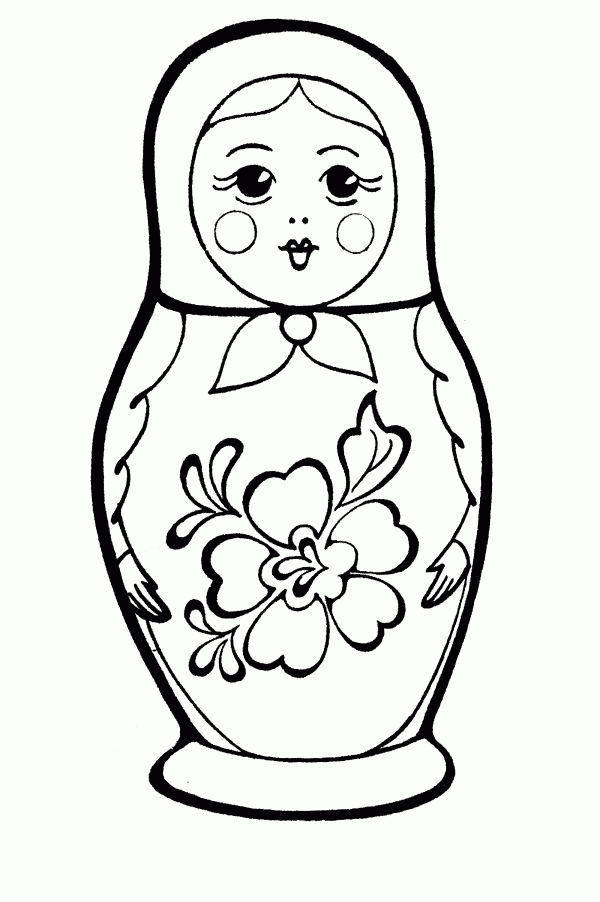 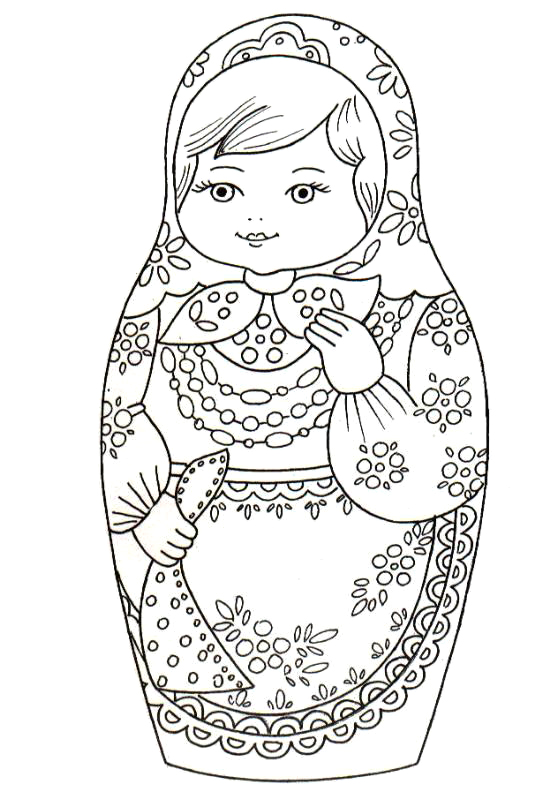 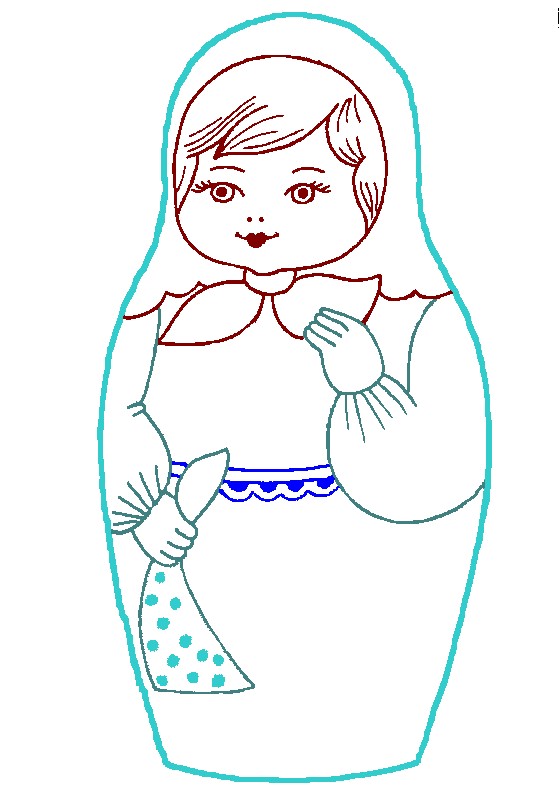 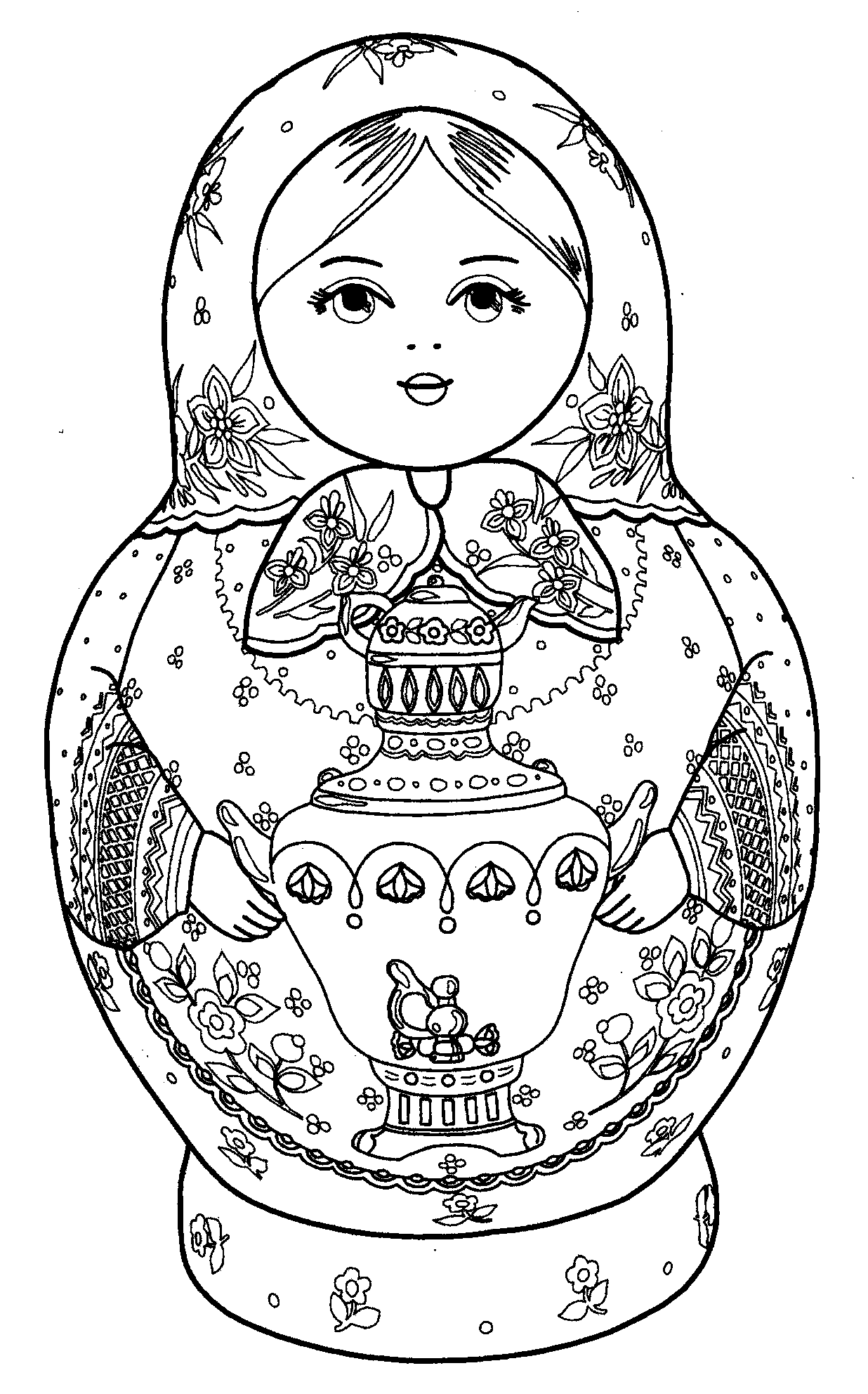   Приложение 3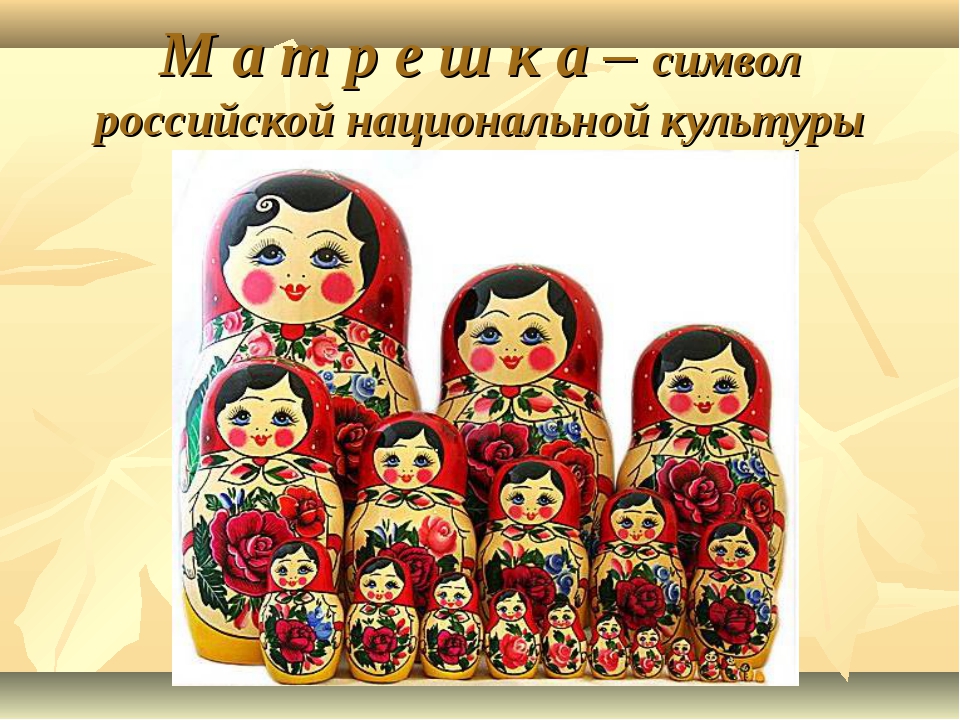 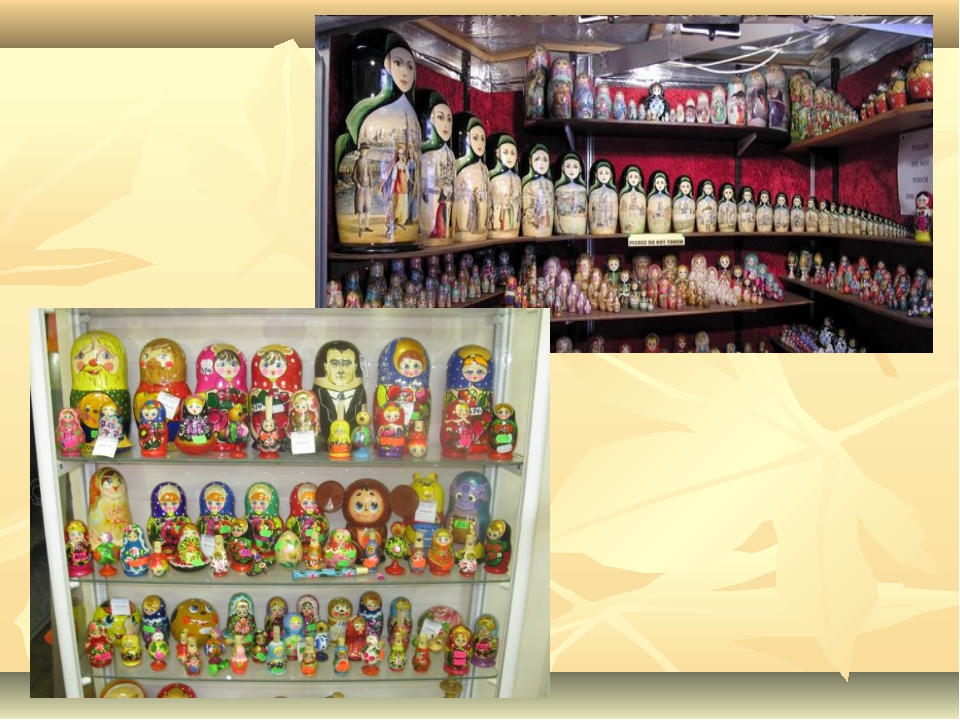 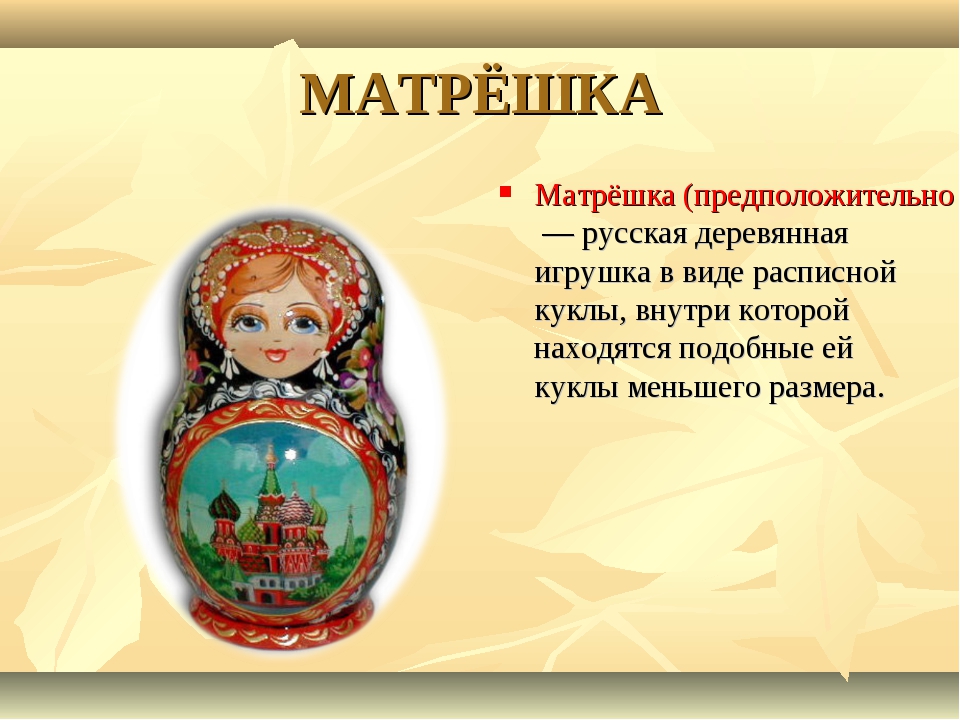 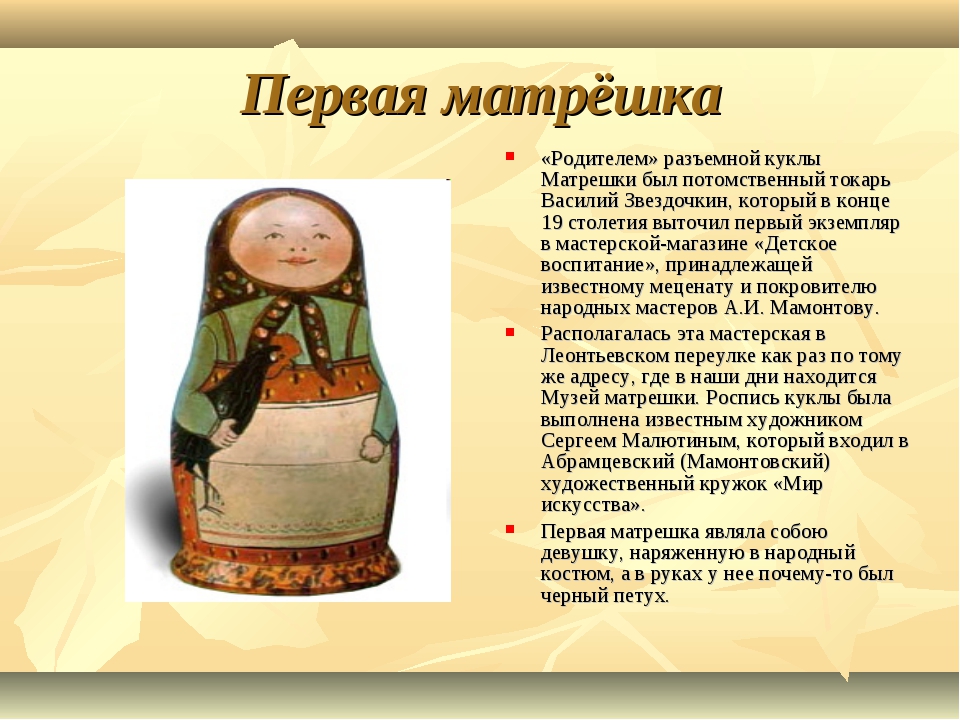 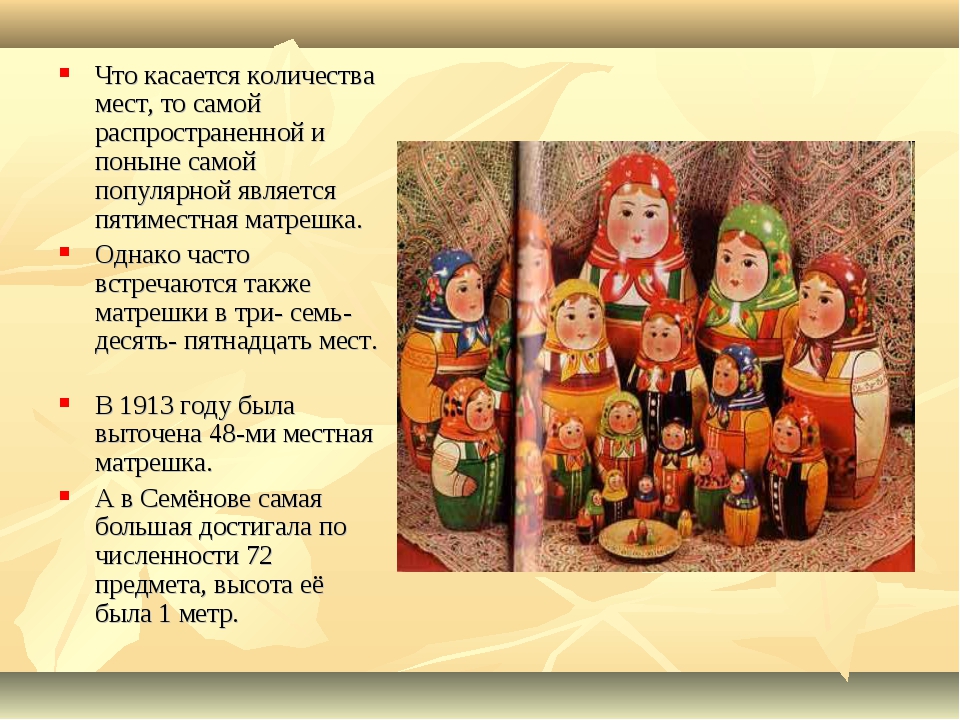 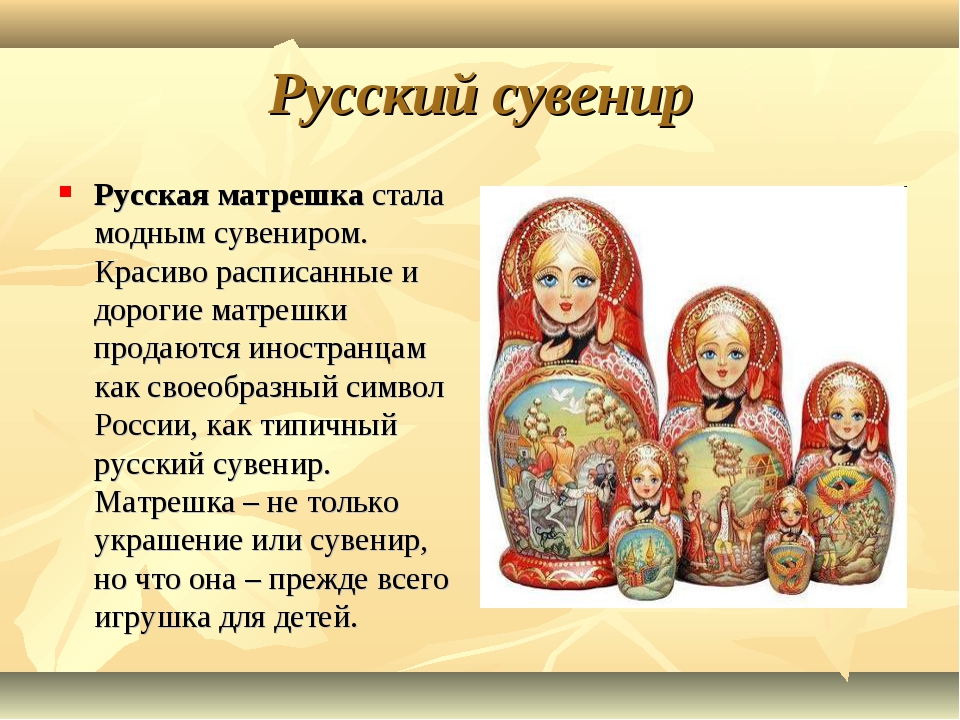 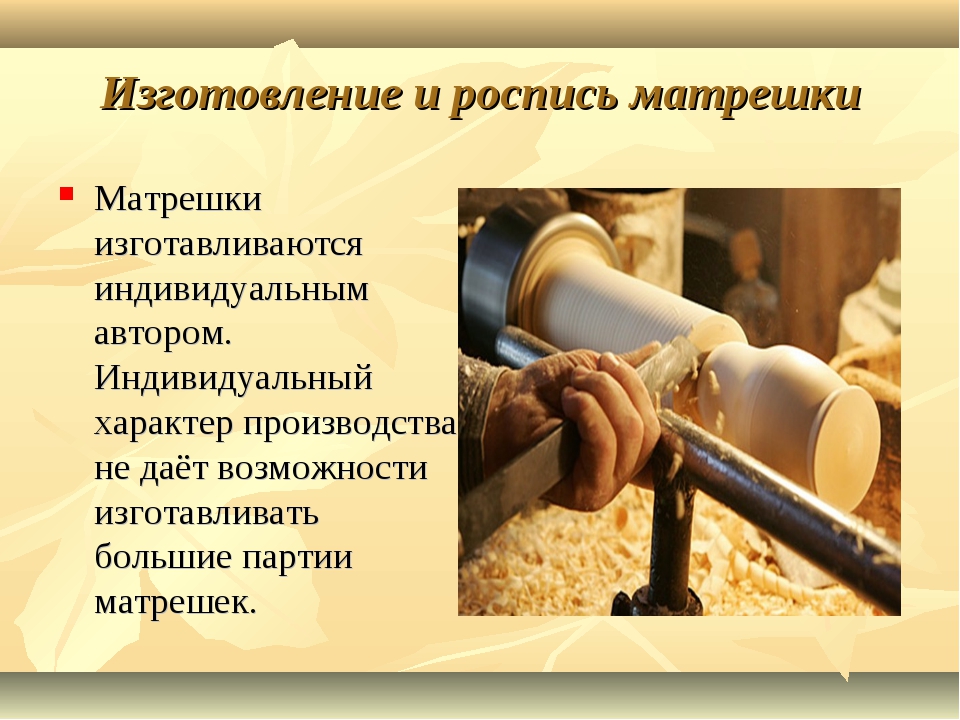 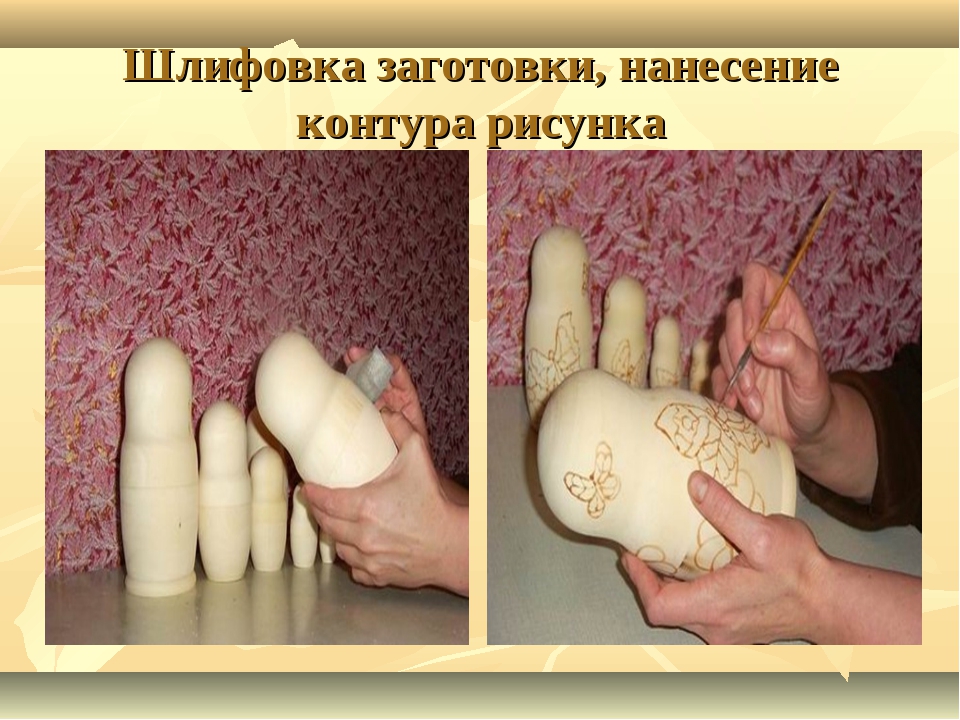 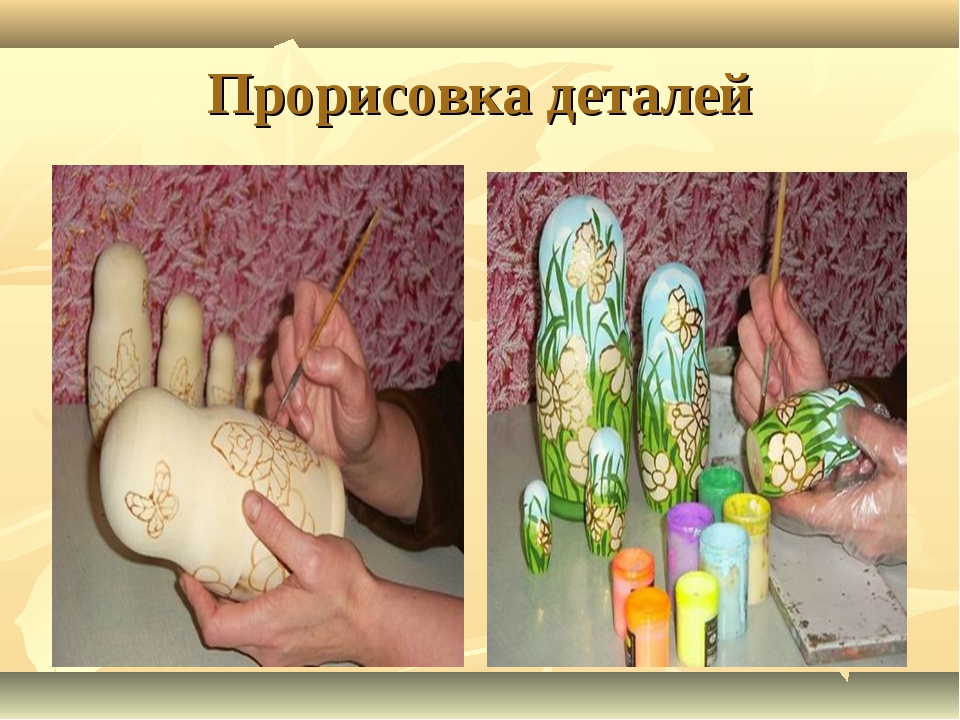 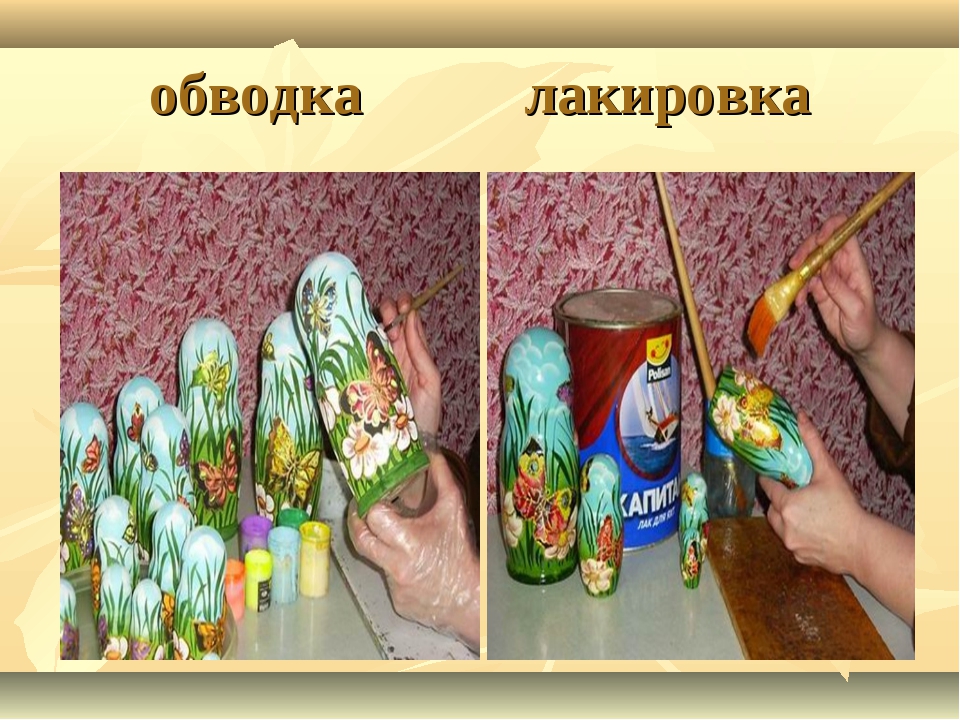 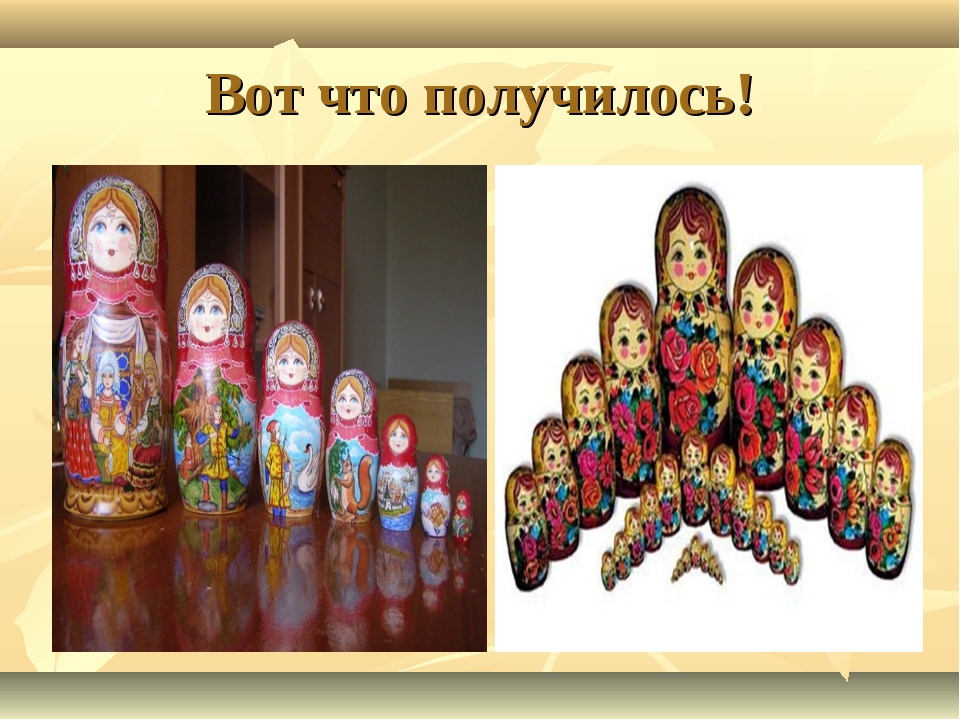 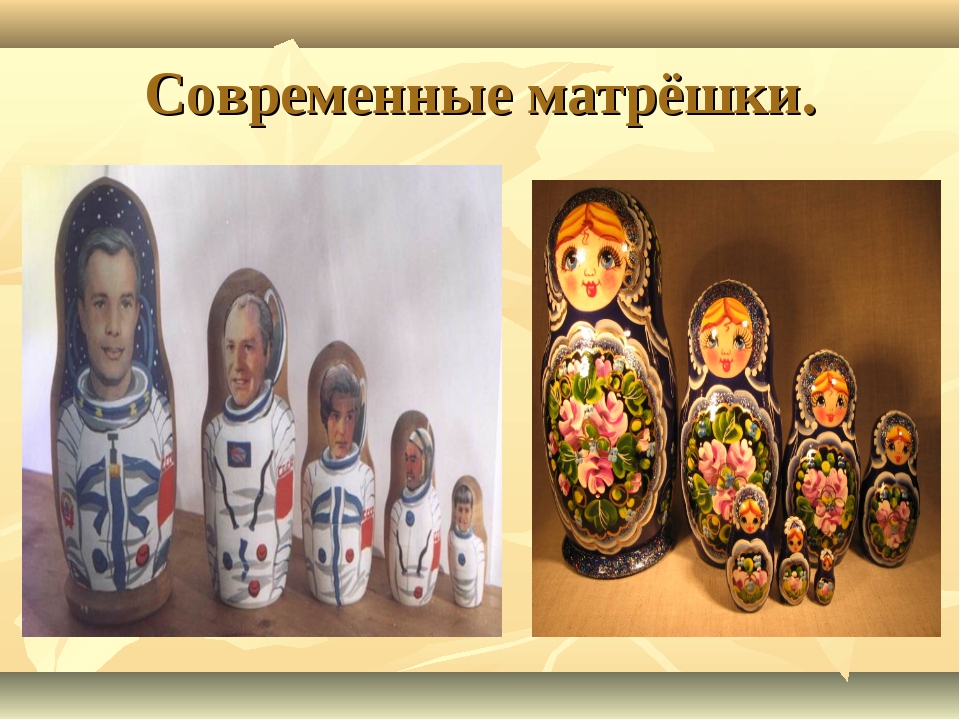 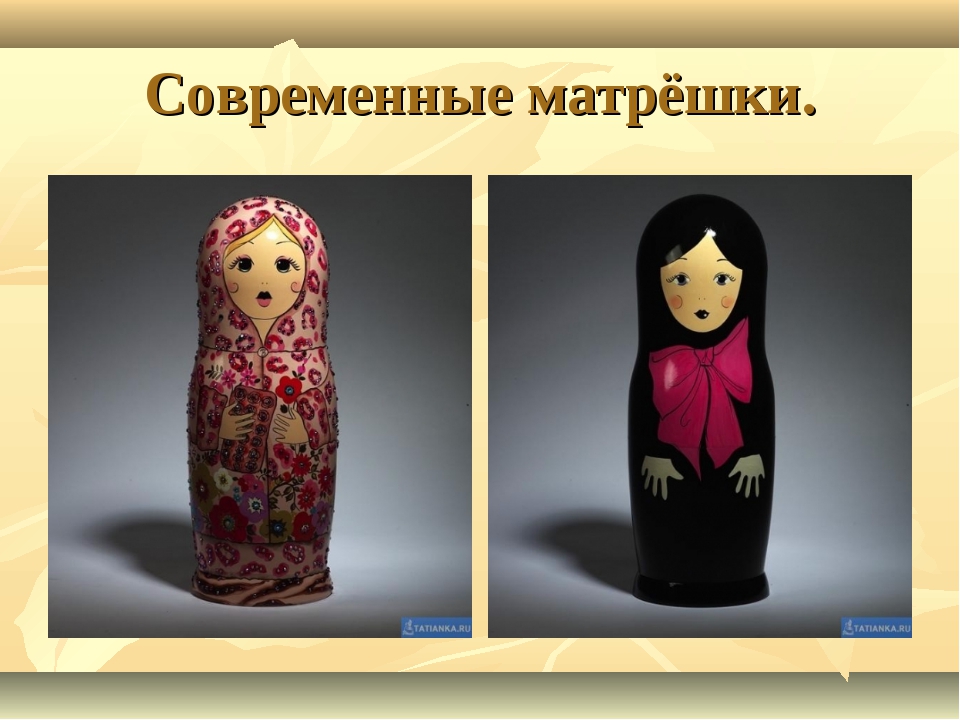 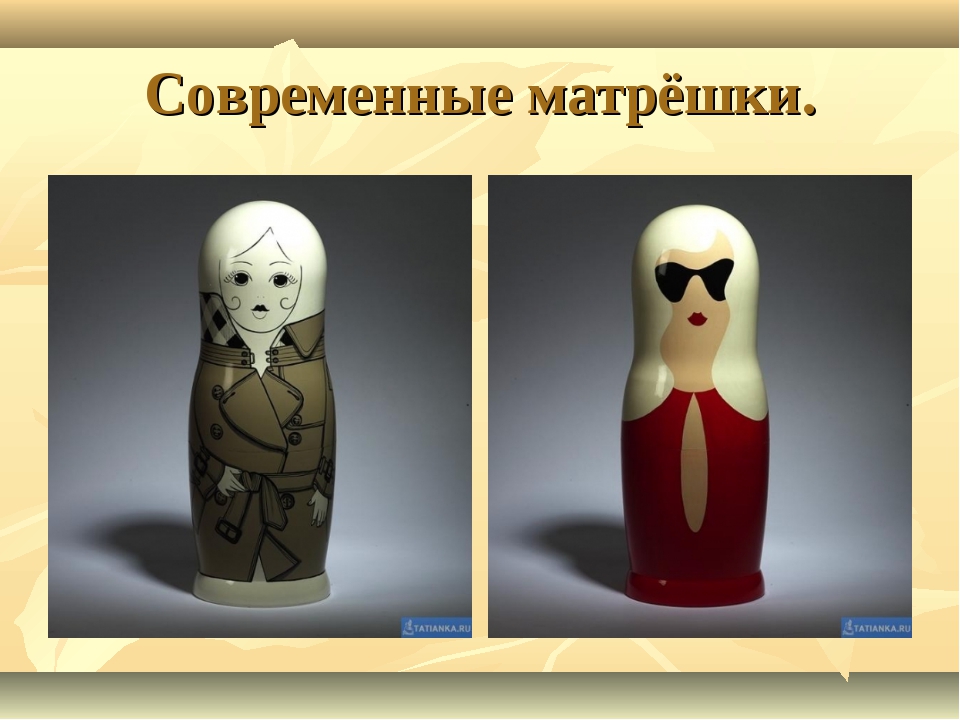 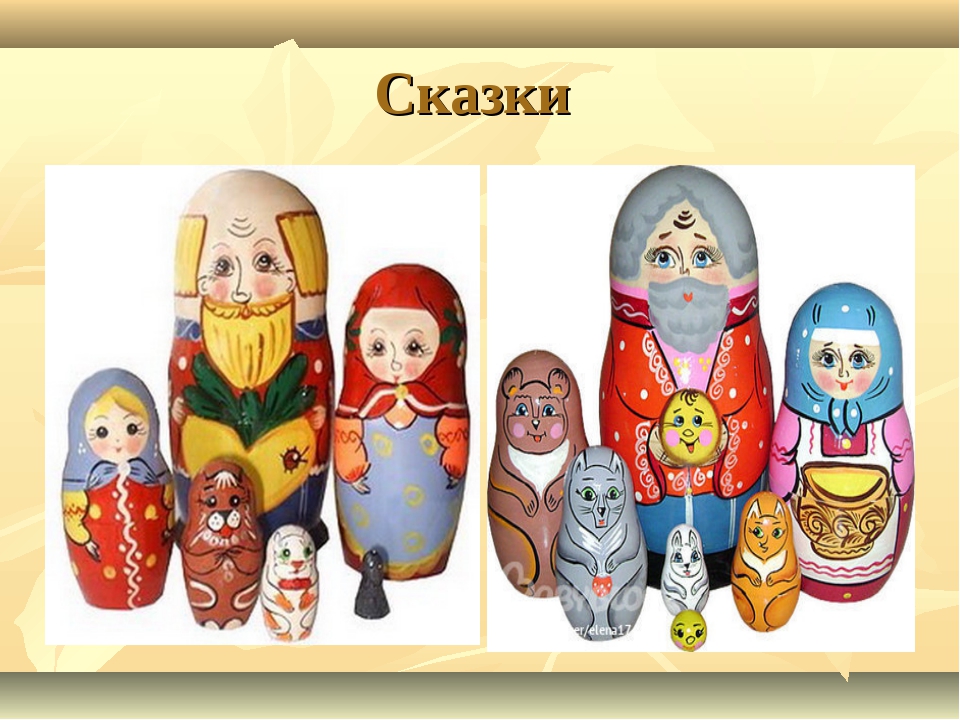 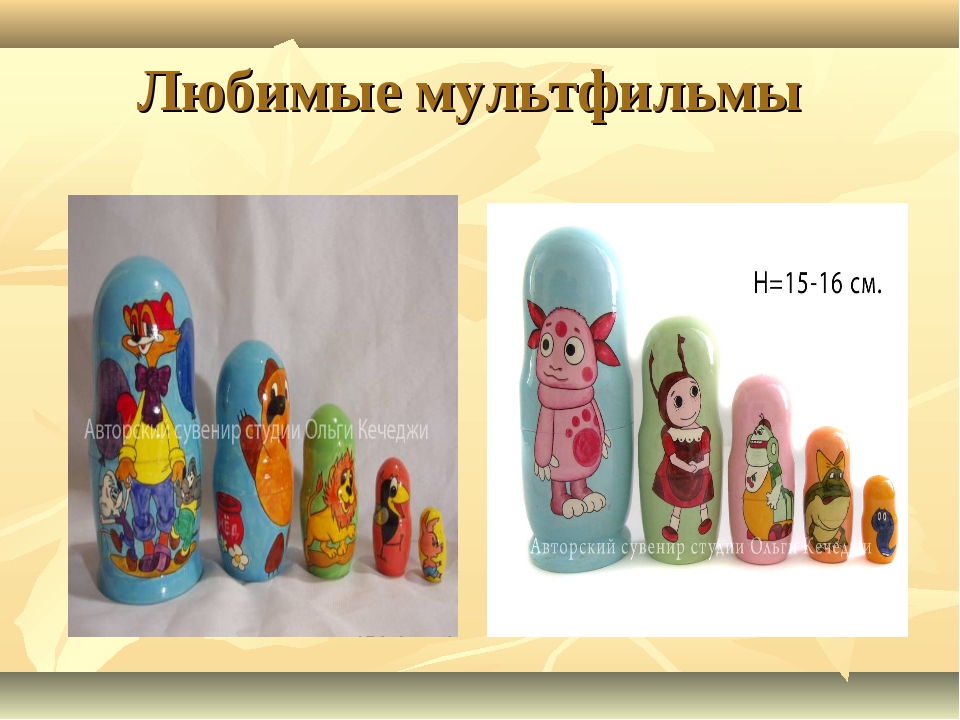 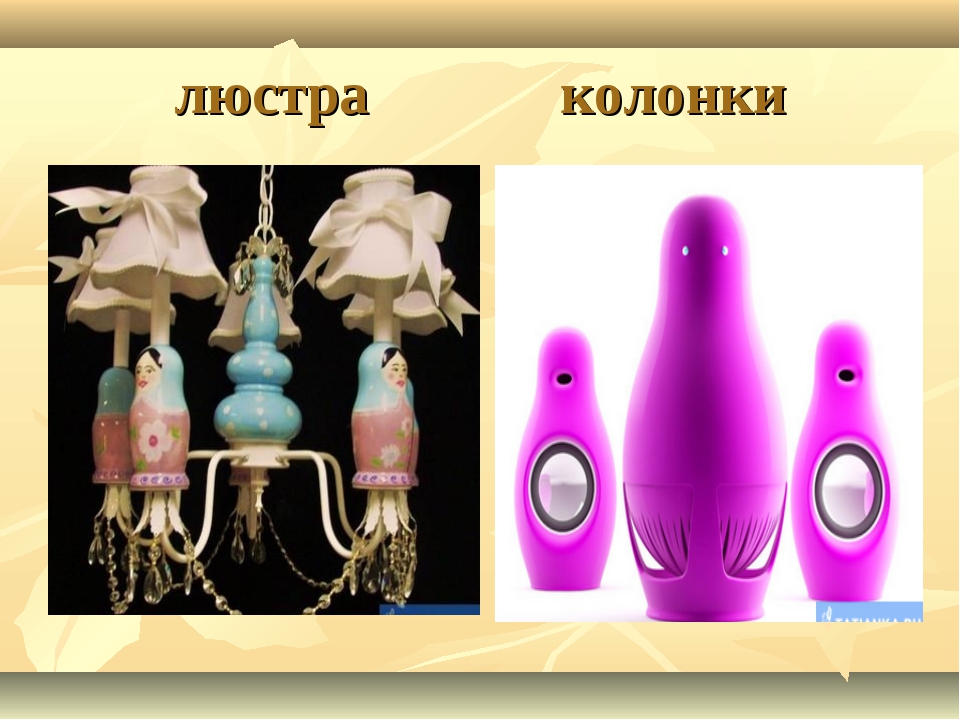 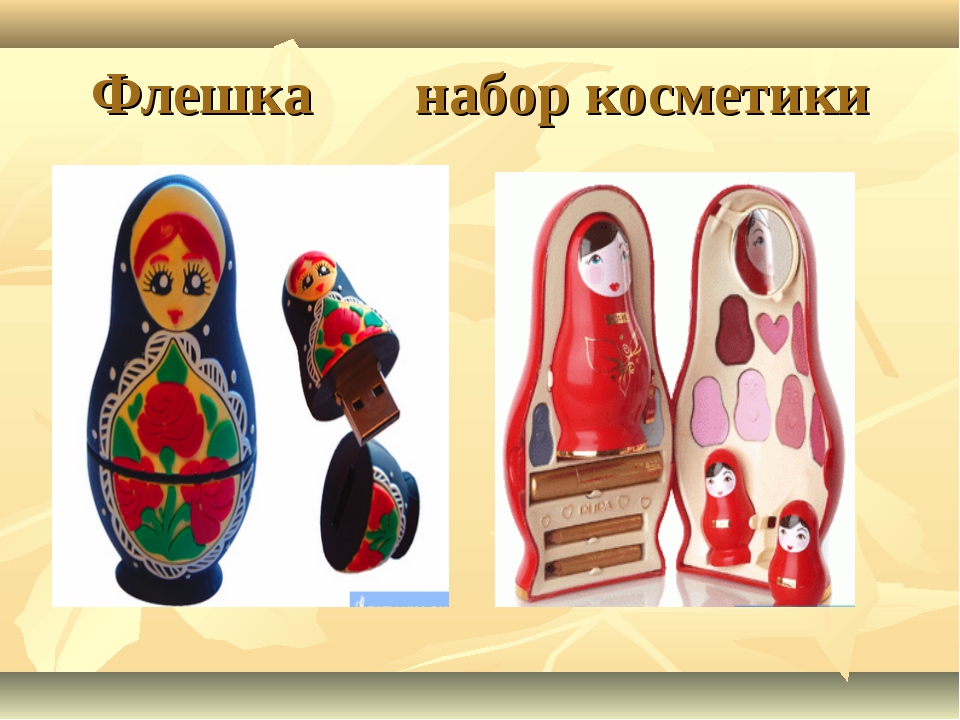 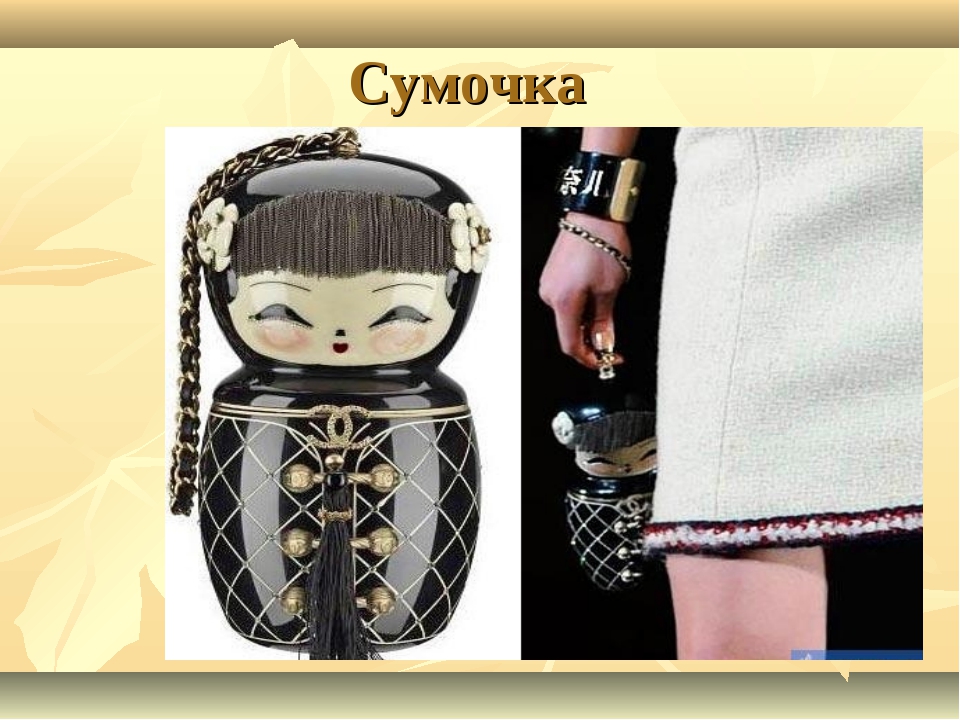 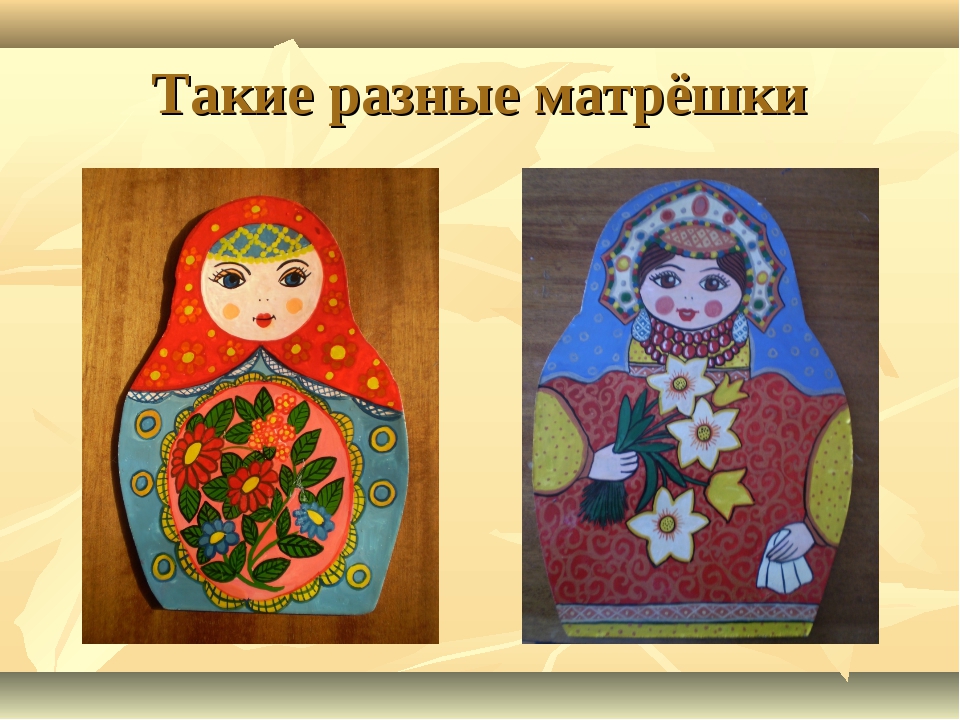 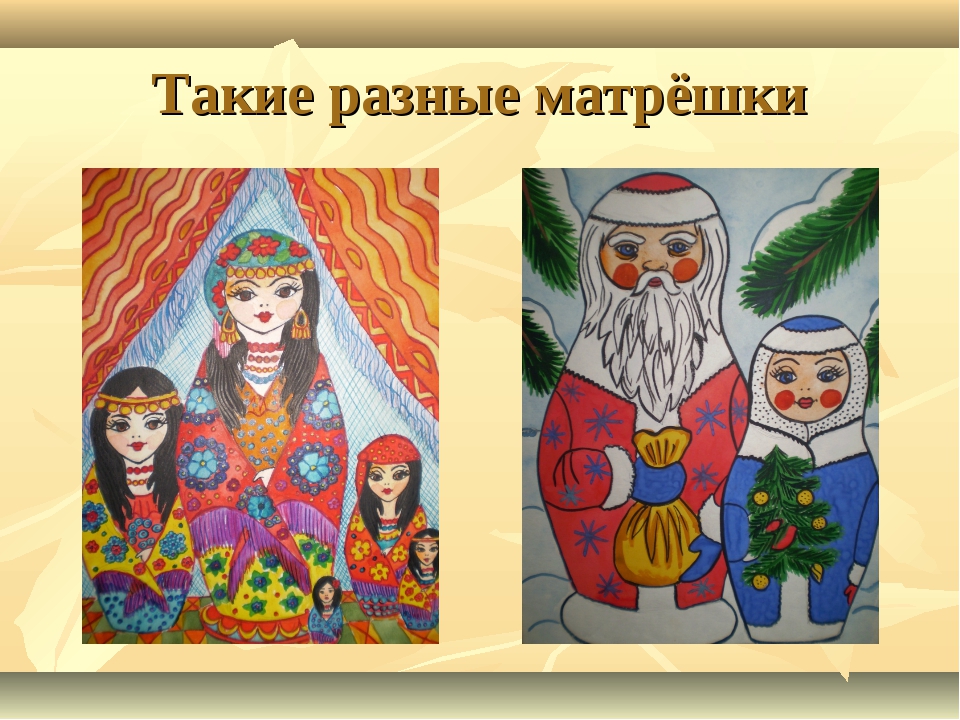 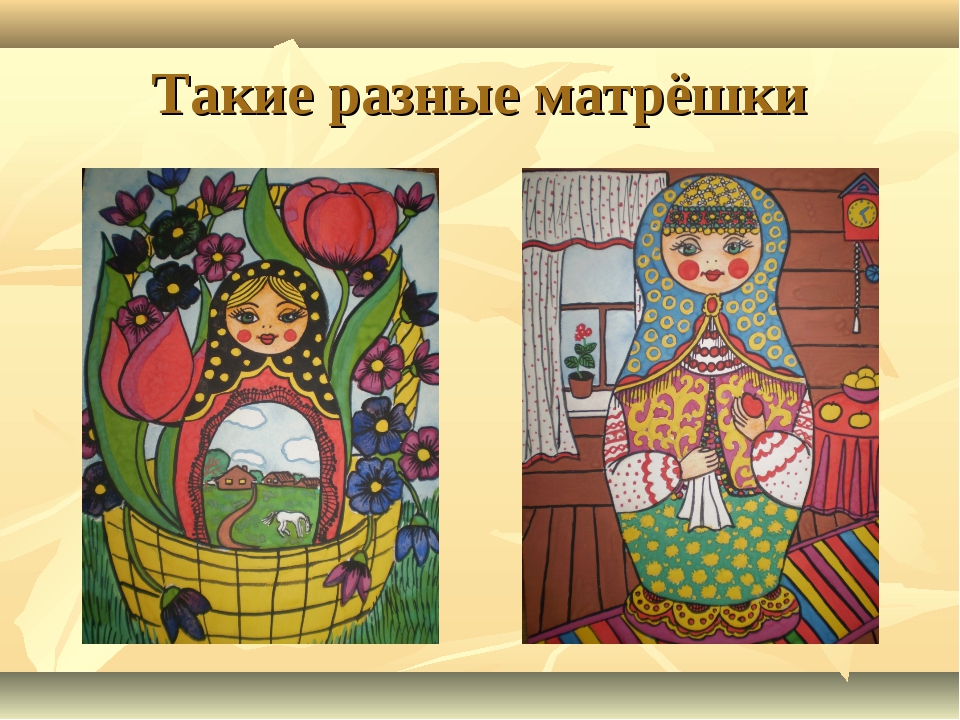 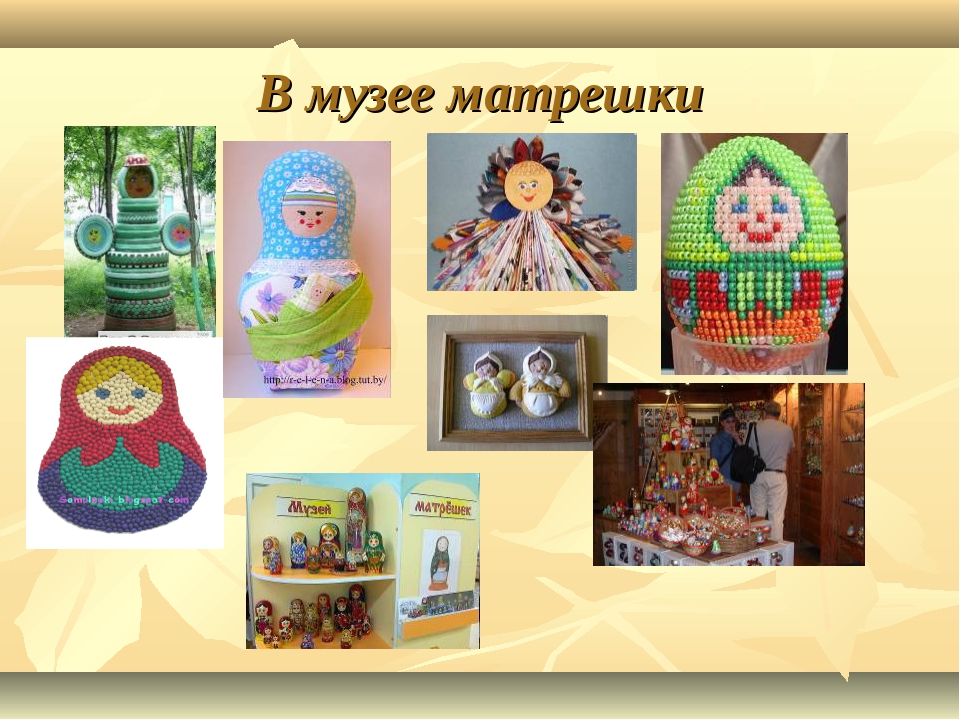 Приложение 4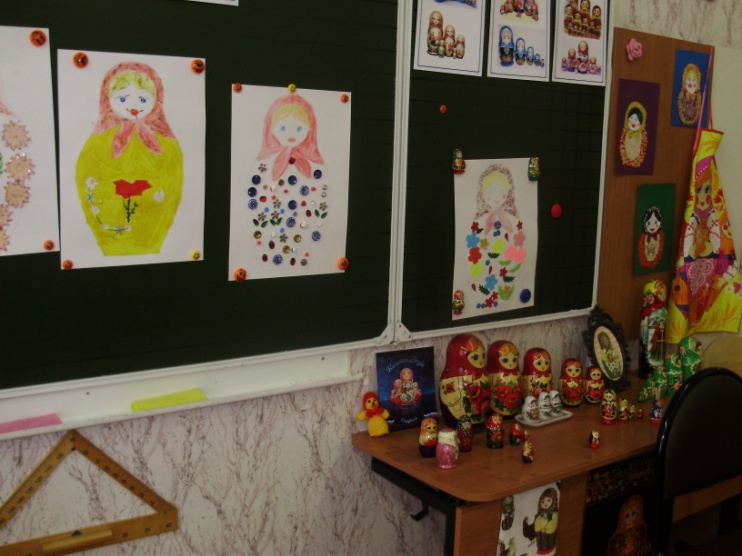 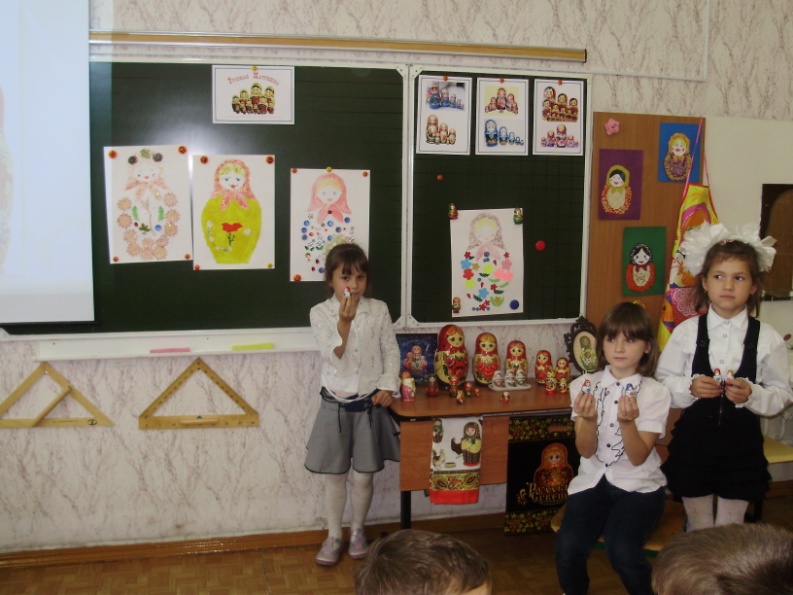 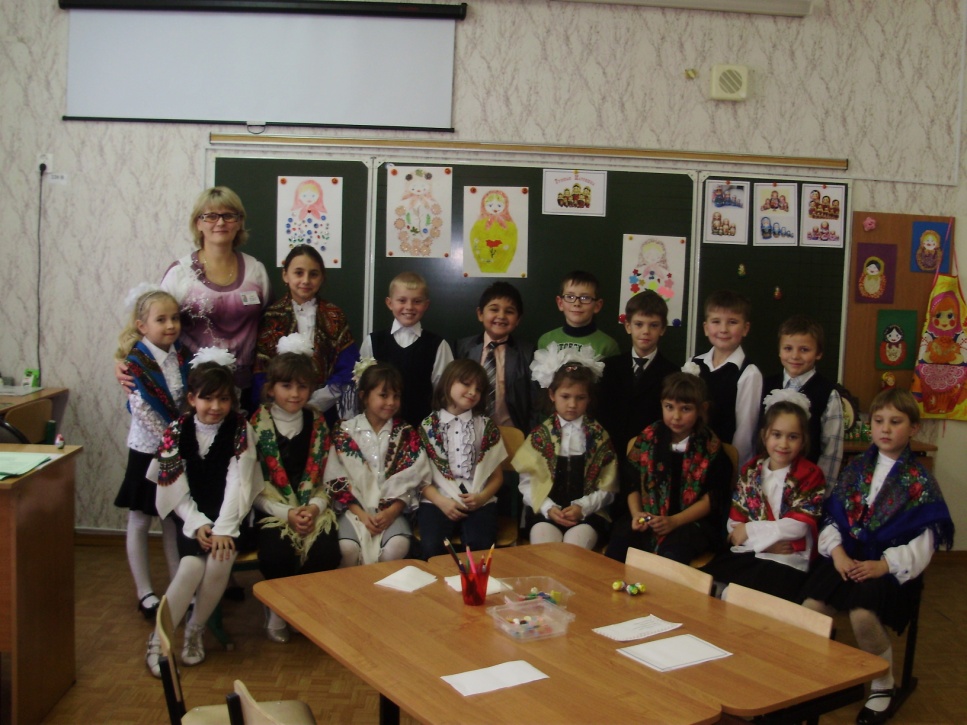 Дуйте в дудки, бейте в ложкиВ гости к вам пришли матрешкиЛожки деревянные Матрёшечки румяные.Мы матрёшки, мы сестричкиМы толстушки невелички.Как пойдём плясать и петьВам за нами не успеть.Наша русская матрёшка Не стареет сотню лет!В красоте, в таланте русском Весь находится секрет!Очень любим мы, матрешки,Разноцветные одежки.Сами ткем и прядем,Сами в гости к вам идемВесь народ глядит в окошки,Танцевать пошли матрешки.Восемь - водят хоровод,А девятая - поет.Мы матрёшки круглолицыЗнаменитые сестрицы.Мы умеем раскрываться Друг из друга выниматься.Любят маленькие деткиВсевозможные конфетки.У нас конфетки не простыеВсе матрешки расписные.Мы их сами не съедимГости, Вас мы угостим.Чтоб за чаем не скучалиИ о нас бы вспоминали.Любят маленькие деткиВсевозможные конфетки.У нас конфетки не простыеВсе матрешки расписные.Мы их сами не съедимГости, Вас мы угостим.Чтоб за чаем не скучалиИ о нас бы вспоминали.